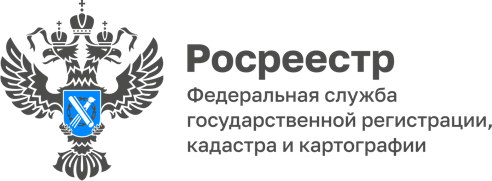 201 населенный пункт Республики Алтай имеет сведения о своих границах в реестре недвижимостиУправление Росреестра по Республике Алтай продолжает работу по наполнению Единого государственного реестра недвижимости (ЕГРН) полными и точными сведениями.По состоянию на 01.09.2022 в ЕГРН внесены сведения о границах 201 населенного пункта Республики Алтай из 247.В разрезе муниципальных образований региона доля границ населенных пунктов, сведения о которых внесены в ЕГРН, выглядит следующим образом:г. Горно-Алтайск – 100 %Чойский район – 100 %Чемальский район – 100 %Шебалинский район – 100 %Улаганский район – 92 % Майминский район – 92 % Кош-Агачский район – 88 %Онгудайский район – 88 %Усть-Коксинский район – 76 %Турочакский район – 59 %Усть-Канский район – 46 %.Материал подготовлен Управлением Росреестра по Республике Алтай